Abstract Title (max. 40 words)A. Smith1*; B. Smith2, etc..1Institution, City, Country, *Primary author contact details:  emailaddress@email.com 2Institution, City, Country, etc..IntroductionThis is the introduction section of your abstract. All section headings are in a size 10 Arial bold font. Sections can be with or without numbering. Paragraphs and headings should have trailing vertical whitespace of 6pt.The abstract may be up to 1 page in length, including all material; figures, tables and references.An additional sectionYou will find an example of how to include your reference list at the end of this file. You may cite all references with [1], [2], [3], etc. The reference list should be in an alphabetical order. All references in the bibliography list should start with the reference number being put in square brackets.Sub-sectionThis is an example of a sub-section.This is a bullet point.This bullet point is equally important.FiguresTo insert figures, you should use the “Figure_caption” auto formatting style for the caption. Please do not insert large image files (> 1MB) into the document.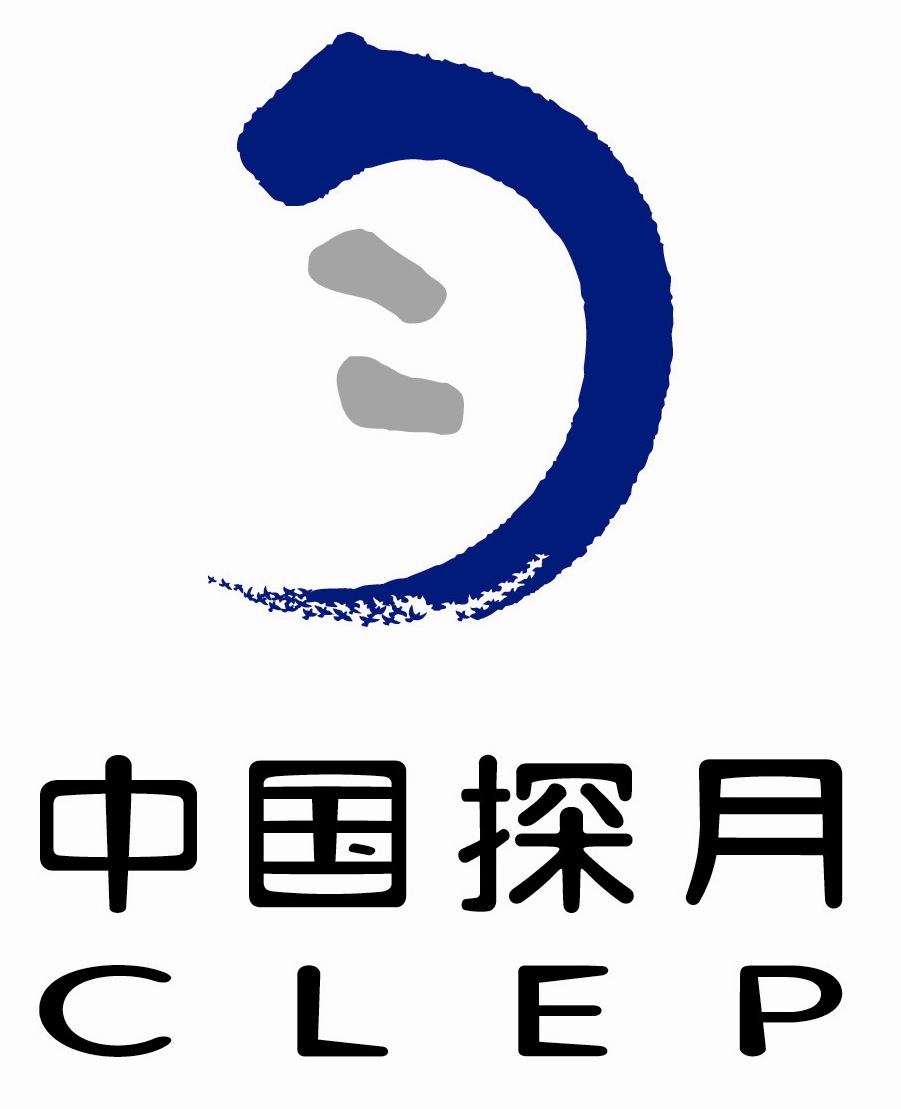 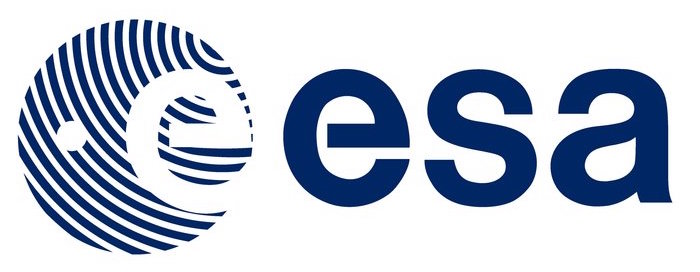 Figure 1: This is an example of a figure.File format and page dimensionsWhen you have finished your abstract please save it in the same format as this template, MS Word ‘.docx’. Unfortunately, PDFs are not able to be processed for compilation of the conference proceedings and consequently will not be accepted. The correct page settings for A4 size, 237 (height) x 180 (width) mm, are set for this document. Page size and page margins should not be altered.Before you submit please carefully check your abstract is as you intend, and without mistakes. We are unable to accept updates after the abstract submission deadline.References[1] Author, A., Author, B., and Author, C.: First example of a cited article title, First Example Journal, Vol. 1, pp. 1-100, 1999.[2] Author, D. and Author, E.: Second example of a cited book, Example Publishing House, 2000.[3] Author, F.: Third example of a cited conference paper, The Great Science Conference, 1–7 February 2001, Sciencetown, Sciencecountry, 2001.